Pieteikuma anketa prakseiLai pieteiktos praksei GRIFS AG, aicinām sniegt atbildes uz jautājumiem. Tiks izskatītas tikai pilnīgi aizpildītas anketas.KONTAKTINFORMĀCIJA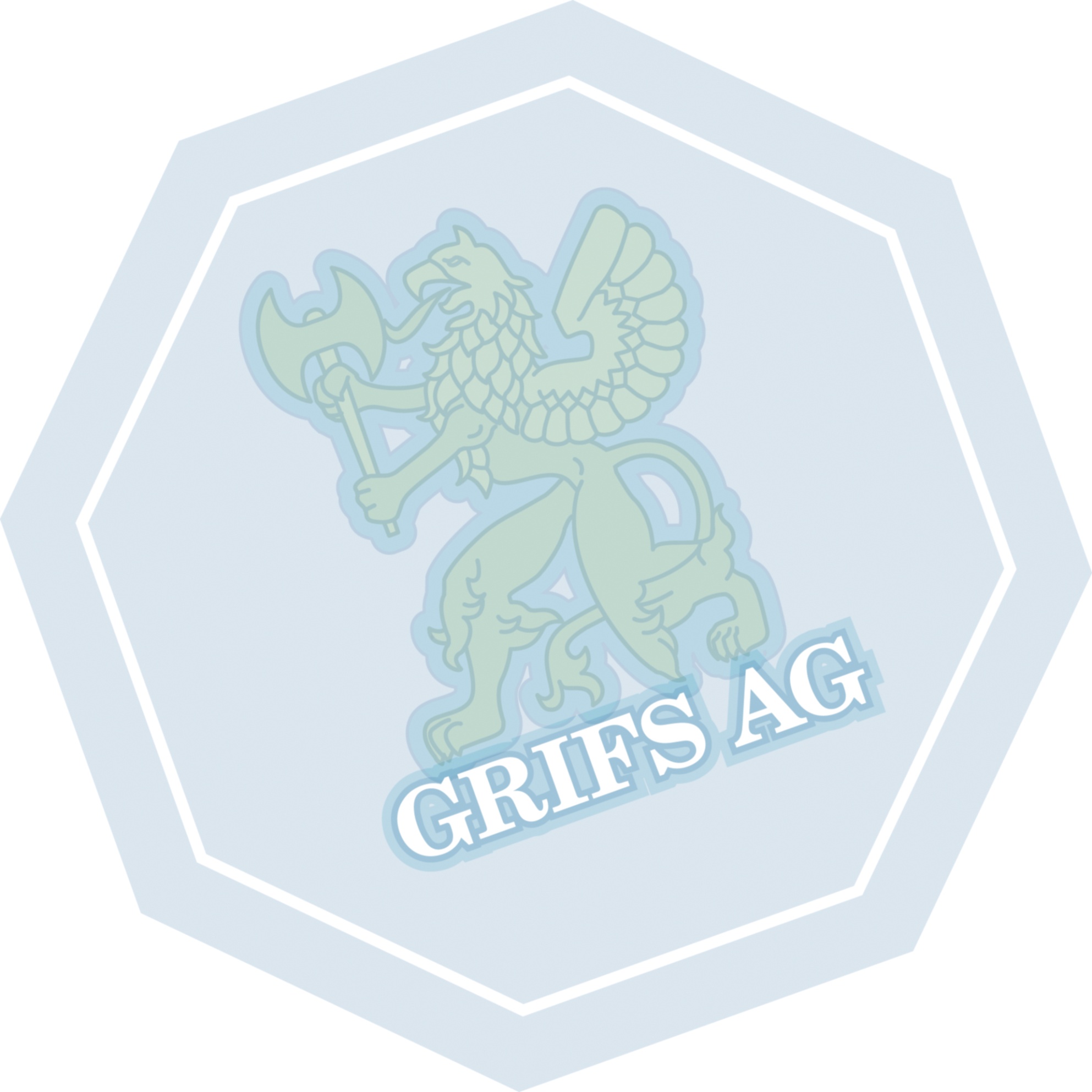 Vārds, uzvārds: __________________________________________________________________Tālrunis:  __________________________________E-pasts: _______________________________INFORMĀCIJA PAR PRAKSIMācību iestādes un fakultātes nosaukums: ________________________________________________________________________________Prakses norises laiks (datums no - līdz): _________________________________________________________________________________Prakses mērķis, uzdevumi: ________________________________________________________________________________________________________________________________________________________________Pamatojiet, kāpēc vēlaties iziet praksi GRIFS AG?: ________________________________________________________________________________________________________________________________________________________________________________________________________________________________________________Vai nākotnē Jūs interesētu darbs GRIFS AG? (Kādā amatā?):__________________________________________________________________________________________________________________________________________________________________Lūdzu pievienojiet sekojošus dokumentus:CV;Prakses programma.